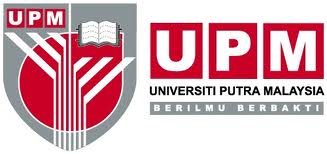 Institutional ANIMAL CARE AND USE COMMITTEE        Universiti Putra MalaysiaSCIENTIFIC MERIT REVIEW ON THE USE OF ANIMALS FOR RESEARCHThis completed Animal Utilisation Protocol (AUP) needs to be submitted to                                       The Secretariat, Institutional Animal Care and Use Committee, c/o Unit of Ethics Research, Level 4, Office of the Deputy Vice Chancellor (Research & Innovation), Universiti Putra Malaysia,                                  and approved by UPM IACUC prior to commencement of the animal study.Direct all enquiries to iacuc@upm.edu.my or 03-97691431.Peer Reviewed bySignature	:   	Name		:Stamp		Date		:PROJECT TITLE:BACKGROUND AND OBJECTIVES  BACKGROUND AND OBJECTIVES  YesNoN/A1.Background and objectives are acceptable and clearly specified 2.Objectives are achievable without using live animals (i.e. in vitro, cell culture, cadaver etc.)3.Impact/benefits to animal and/or human are clearly specified Please comments on originality and significance of the study:Please comments on originality and significance of the study:Please comments on originality and significance of the study:Please comments on originality and significance of the study:Please comments on originality and significance of the study:ANIMAL USEANIMAL USEYesNoN/A1.Choice of species and/or strain for proposed project is justified 2.Choice of condition/disease model for proposed project is justified  3.Proposed number of groups and animals for the study are clearly justified Please comments on animal use of the study:Please comments on animal use of the study:Please comments on animal use of the study:Please comments on animal use of the study:Please comments on animal use of the study:SCIENTIFIC EXPERIMENTAL DESIGNSCIENTIFIC EXPERIMENTAL DESIGNYesNoN/A1.Experimental animal design to achieve objectives is scientifically acceptable 2.Research protocol/procedure is concise and clearly described 3.Invasive procedure/surgery is scientifically justifiable4.Usage of compound and drug with dosage, volume and route of administration is appropriately specified 5.Provision on monitoring of clinical condition is clearly described6.Humane endpoint of animals is scientifically acceptable Please comments on scientific experimental design of the study:Please comments on scientific experimental design of the study:Please comments on scientific experimental design of the study:Please comments on scientific experimental design of the study:Please comments on scientific experimental design of the study:POTENTIAL RISKSPOTENTIAL RISKSYesNoN/A1.Potential risks (hazard, adverse effect, etc) to personnel, animals and environment are clearly addressed2.Risk/benefit ratio for the study is adequately evaluated Please comments on possible potential risks of the study (if any):  Please comments on possible potential risks of the study (if any):  Please comments on possible potential risks of the study (if any):  Please comments on possible potential risks of the study (if any):  Please comments on possible potential risks of the study (if any):  CONCLUSIONCONCLUSIONYesNoN/A1.Scientific merit for the project proposal is justifiable and acceptable 2.More information is required to evaluate this proposalPlease comments on overall project proposal:Please comments on overall project proposal:Please comments on overall project proposal:Please comments on overall project proposal:Please comments on overall project proposal: